    ООО «Капласт»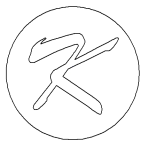 197371, Санкт-Петербург г, Проспект Комендантский, дом № 21, корпус 1;лит. А, пом. 45-НТел. +7 812 9341684  web www.k-plast.orgУважаемые Господа!ООО «Капласт» свидетельствует Вам свое почтение. Наша компания предлагает Вам  следующую продукцию:     					           Чернила тестовые 30 ml с пипеткой Цены указаны с учетом НДС 18%.В нашем ассортименте представлены все наименования тестовых маркеров и чернил производства США. Если вы не смогли подобрать необходимый типоразмер маркера в нашем прайс-листе, позвоните нам, и мы оперативно подберем нужный Вам продукт.С уважением,			                             ООО «Капласт»	НаименованиеКол-воЦена при заказедо 100 штЦена при заказеот 100 штМаркер тестовыйМаркер тестовыйМаркер тестовыйМаркер тестовыйМаркер тестовый 30 mN/mшт550,00 руб.450,00 рубМаркер тестовый 32 mN/mшт550,00 руб.450,00 рубМаркер тестовый 34 mN/mшт550,00 руб.450,00 рубМаркер тестовый 36 mN/mшт550,00 руб.450,00 рубМаркер тестовый 38 mN/mшт550,00 руб.450,00 рубМаркер тестовый 40 mN/mшт550,00 руб.450,00 рубМаркер тестовый 42 mN/mшт550,00 руб.450,00 рубМаркер тестовый 44 mN/mшт550,00 руб.450,00 рубМаркер тестовый 46 mN/mшт550,00 руб.450,00 рубМаркер тестовый 48 mN/mшт550,00 руб.450,00 рубМаркер тестовый 52 mN/mшт550,00 руб.450,00 рубМаркер тестовый 54 mN/mшт550,00 руб.450,00 рубМаркер тестовый 56 mN/mшт550,00 руб.450,00 рубНаименованиеКол-воЦена при заказе до 50 штЧернила тестовые 30 ml с пипеткой 30 mN/mМ2650,00 руб.Чернила тестовые 30 ml с пипеткой 32 mN/mМ2                 650,00 руб.Чернила тестовые 30 ml с пипеткой 34 mN/mМ2650,00 руб.Чернила тестовые 30 ml с пипеткой 36 mN/mМ2650,00 руб.Чернила тестовые 30 ml с пипеткой 38 mN/mМ2650,00 руб.